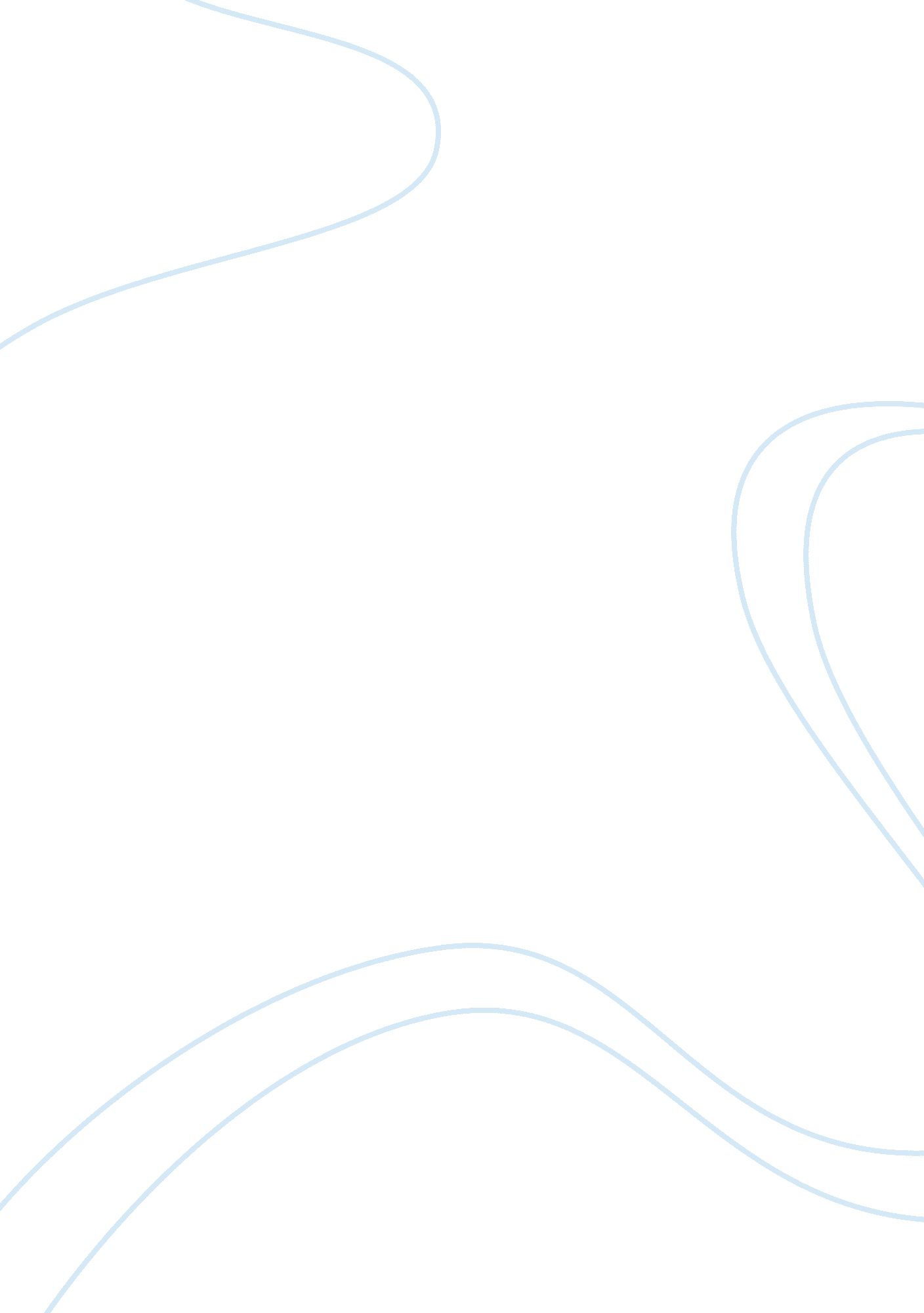 Legal unit2Law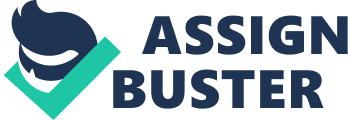 Legal unit 2 The unemployment benefits statute was enacted by the legislature under the Bill numbered 1280 in the Legislative House. 
The statutory is mandatory owing to its usage of the term “ shall”. This means that there is only one interpretation of the law, and as such, only two categories of individuals are included any interpretation is strictly guided by the terms stipulated in the statute. 
According to the statute, a person in New Mexico is ineligible for unemployment benefits if it is established under sufficient evident that they left their employment voluntarily without coercion and without proper cause, if they displayed improper conduct violating employment etiquette, or in the event that such unemployed individuals did not take steps to apply for available work without a justifiable reason or even failed to accept employment in which they were well suited for. However, distinction is made that any of the above reasons may lead to a denial of benefits and not necessary all of them. This argument has its basis on the usage of the term “ if” in each of the terms. 
The terms do have exceptions that may have one be admissible for the unemployment benefits. Such exceptions lie mainly in the first clause of leaving employment voluntary. This is only possible in the event that such voluntary leaving of employment was prompted by their being pregnant or experiencing terminated pregnancy, or due to suffering domestic abuse. However, such abuse needs verification and validation via medical examination, backing of a legal document, or by a statement sworn by the claimant as true. The other exception to the statute stands in the event that the quitting of employment by an individual is motivated by the relocation of a spouse serving in the US military or the national guard of New Mexico. Other reasons may occur if the spouse orders to deploy from a unit, activation orders, or orders to change permanently from a station. 
Works cited 
McManus, John B. New Mexico Statutes, 1978 Annotated. Santa Fe: New Mexico Compilation 
Commission, 1978. Continually updated resource. 